PARENT / CARER DROP-IN SESSIONSSpecial Educational Needs & Disability Support in BarnetSpecialist Inclusion ServicesParent / Carer Drop-In Sessions - OverviewBelow is the third cycle of Parent / Carer Drop-In sessions (July 17):*For each drop in there are 45 minute 1:1 parent sessions available (e.g. 9am to 9:45am, 10am – 10:45am and 11am to 11:45am)	PARENT / CARER DROP-IN SESSIONSSpecial Educational Needs & Disability Support in BarnetSpecialist Inclusion ServicesThe Barnet Teams 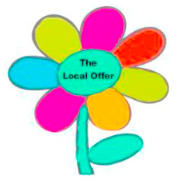 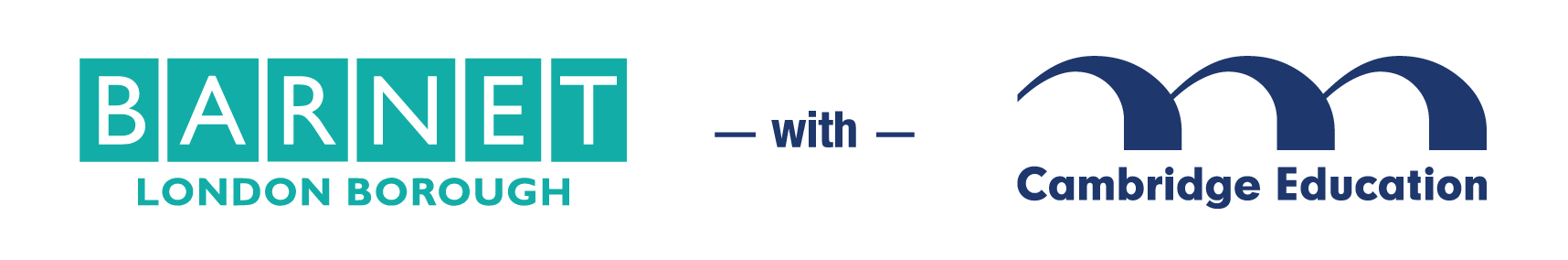 Parent / Carer Drop-In Sessions are for parents / carers of Barnet children and young people (0-25) to share any concerns or issues, with a relevant professional. It is a stand-alone session, so this means that there is no follow-up.  The aim of this session is to provide parents / carers with an opportunity to discuss concerns and collectively think through how to move forward with the situation.The sessions are completely free (no cost) Priority will be given to those who have not attended a previous Drop-In Session on a first come, first serve basis.This is a consultation session for parents / carers only.  Children do not need to attend.For booking details see table below and fill in the booking form.  Bookings can only be taken via a completed booking form.  (see below)Further information regarding the Parent Drop- In sessions (including, a summary of each team and  the planned sessions between now and October 17) is available on the Barnet Local Offer:https://www.barnet.gov.uk/citizen-home/children-young-people-and-families/the-local-offer-and-special-educational-needs/Events-.htmlDrop-In sessionTeam facilitating Drop-InDate & VenueTimeSessions availableAHearing Impairment Advisory Teacher/Multisensory Impairment Advisory TeacherTuesday 4th JulyMoss Hall Infant School N3
1.00pm- 4.00pm 3BPhysical Disabilities Advisory TeacherTuesday 4th JulyMoss Hall Infant School N31.00pm-4.00pm3CSocial, Emotional and  Mental Health Advisory TeacherTuesday 4th JulyOsidge Primary School N149.00am-12.00pm6DEducational Psychology TeamWednesday 5th JulySt Margaret’s Nursery School EN49.00am– 12pm6Sensory TeamPDThe Physical Disabilities and Complex Medical Needs Advisory Team support children and young people who have physical disabilities and/or complex medical needs. We provide advice, guidance and support to children and young people, families/carers and all school settings to help each child to achieve their full potential and overcome barriers to learning. We would be very happy to talk to you if you have any questions or worries about your child’s physical development or medical condition.VIWe are at team of Qualified Teachers of the Visually Impaired (QTVI) who support any child or young person in Barnet with a significant sight impairment that is not correctable by glasses. We can offer assessments, advice and support to parents in the home, and also go in to all nursery and school settings to give advice to teachers. If you have any concerns about your child’s vision do sign up to our drop in session and we would be happy to talk to you.HIWe are a team of Advisory Teachers of the Deaf who support children with a diagnosed hearing loss, their families and teachers. We can provide information on audiology equipment and educational options available to your child, and strategies to develop their language and communication. Please sign up to the HI drop in if you would like to talk to us about your child’s hearing. We would be very happy to meet you.MSIMulti-sensory impairment (sometimes called dual sensory impairment or deafblindness) is a combination of impairments to vision and hearing that can effect an individual’s communication, access to information and mobility. Our advisory teacher for multi-sensory impairment works closely with the visual impairment team and hearing impairment team to support children and young people (0-19) with multi-sensory impairment. She offers guidance, advice and support to schools and families, and would be very happy to meet with you to discuss any issues to would like to share. AutismWe are a team made up of qualified teachers and specialist practitioners who specialise in the area of supporting children and young people on the Autism Spectrum. We aim to ensure that children have the opportunity to reach their full potential in all areas of development including academic, social and emotional wellbeing.” BEAMBarnet Early Autism Model (BEAM) is part of Barnet’s specialist Autism services and has been designed for families of pre-school children under 5 years (with a confirmed diagnosis of autism). BEAM acts as an early intervention service based in the home where families receive weekly visits from a trained autism specialist facilitator, who will teach and model strategies through structured activities that are based on the needs of the individual child. The intervention focuses on:social communication skills, attention skills, play skills, emotional regulation (related to behaviour), educational skills.We would like to offer our support to families of children with a diagnosis of autism in Reception classes who may or may not have had BEAM intervention.SEMHSolution focused problem solving with regard to issues around behaviour management and social and emotional needs.Speech, Language and CommunicationWe work with schools to identify children who may have underlying speech language and communication needs. Through staff training, modelling and consultation we support schools to implement whole class and small group strategies and interventions. After targeted support is provided we review progress made. As part of the process, children who may need more specialist support from the NHS Speech and Language Therapy service can be identified and referred.Literacy DifficultiesProviding schools with the skills and knowledge necessary, to develop and bring about, effective interventions, techniques and resources at an individual, group and class level.  Aiming to build capacity and establish systems, which enable children with literacy difficulties to be included, progress and flourish.  I support all areas of literacy difficulties around the curriculum areas of reading and writing.Reading:  phonics, whole word recognition and comprehension.Writing: sentences, vocabulary, punctuation and spelling. InclusionI will be available to discuss whole school aspects of Special Educational Needs. Things such as how do I get the most out of my SEN support plan or Individual Education Plan . How can I work in partnership with the school SENCO? How can I plan and support effective transition? What do the school need from me to best support my child?Educational Psychology TeamEducational psychology focuses on how people learn, how they understand and how they develop their ideas and their skills. EPs can help with a wide range of issues which could include: learning, relationships, behaviour and communication. EPs work in a wide variety of ways and can offer children, young people, their families and their teachers a range of strategies and advice to help on a range of issues. This depends very much on what is causing concern, and what sort of information is already available. The aim is to get a clearer picture of how to help your child make progress.During a parent consultation your knowledge and experience of your child will guide us in thinking about ways forward for meeting their needs. The psychologist may want to find out about some of these things from your perspective: your child’s early development, the key issues for your child, your child’s strengths and needs, how your child is at home and any sort of help that you’ve been able to offer your child. You may find it helpful to jot down or collect information to take to the meeting or to make a note of any questions that you want to ask.  You can also make notes during the meeting if you wish.